Arquidiocese de Fortaleza |REGIÃO EPISCOPAL SERTÃO| 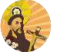 São Francisco das Chagas ORGANIZAÇÃO PASTORAL 2021 EQUIPE DE COORDENAÇÃO Ângela Maria Simplício Pereira (Paróquia de Nossa Senhora das Dores) Antônio Neto de Souza Clemente (Paróquia de Santo Antônio) Lucélia Maria da Silva Araújo (Paróquia de São Francisco das Chagas) Lucineuma Brito Martins (Paróquia de São Francisco das Chagas) Manoel Aramis Moura Viana (Paróquia de Senhora Sant’Ana) Maria das Graças Sousa Silveira (Paróquia de São Miguel Arcanjo) ∙ CONSELHO ECONÔMICO DA REGIÃO Pe. Marcos Antônio Silvestre Silva (Área Pastoral Santo Antônio) Gardênia da Silva Neves (Paróquia de Senhora Sant’Ana) Cláudio Marcelino Rosa (Paróquia de São José) Vânia Maria Magalhães de Sousa (Área Pastoral São Pedro) ∙ PADRES RESPONSÁVEIS PELO ACOMPANHAMENTO PASTORAL: Catequese – Pe. Marcos Antônio Silvestre Silva. Liturgia – Pe. Francisco das Chagas Martins. Juventude – Pe. Thiago Cavalcante de Sousa.Missão – Frei Francisco Rogério Sousa, OFM. Pastoral do Dízimo – Pe. Marlos de Oliveira Rebouças. PASCOM – Pe. Reginaldo Aragão Araújo. Pastoral Vocacional – Pe. Roberto Reinaldo Pereira de Queiroz. MESC e MEP– Pe. Reginaldo Aragão Araújo. PASTORAL FAMILIAR – Pe. Roberto Reinaldo Pereira de Queiroz. ECC - Frei Francisco Edson da Silva Mendes, OFM. ∙ REPRESENTAÇÃO DOS PADRES NOS CONSELHOS ARQUIDIOCESANOS Conselho Episcopal: Pe. José Airton Lima Conselho Presbiteral: Pe. Francisco das Chagas Martins  e  Pe. José Airton Lima Conselho de Pastoral: Pe. José Airton Lima Comissão do Fundo de Sustentação do Clero: Pe. Carlos Alberto Monteiro de Andrade. CONSELHO ARQUIDIOCESANO DE PASTORAL: Maria das Graças Santos Silveira (Cláudia) TITULAR (Paróquia de São Miguel Arcanjo)Lucivângela Luz de Sousa (Maninha Luz) SUPLENTE (Paróquia de Senhora Sant’Ana) 